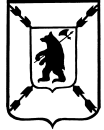 Об утверждении Плана-графика разработки проекта бюджета Пошехонского муниципального районана 2023 год и на плановый период2024-2025 годов и  признании утратившим силу постановления АдминистрацииПошехонского МР от 19.07.2021 № 422В целях своевременной разработки проекта решения Собрания Депутатов Пошехонского муниципального района о бюджете муниципального района на 2023 год и на плановый период 2024 и 2025 годов  и руководствуясь статьей 25 Устава Пошехонского муниципального районаПОСТАНОВЛЯЕТ:1. Утвердить прилагаемый План-график разработки проекта бюджета  муниципального района на 2023 год и на плановый период 2024 и 2025 годов.2. Признать утратившими силу постановление Администрации Пошехонского муниципального района от 19.07.2021г. № 422 «Об утверждении Плана-графика разработки проекта бюджета Пошехонского муниципального района на 2022 год и плановый период 2023-2024 годов»;    3. Структурным подразделениям Администрации муниципального района и главным распорядителям бюджетных средств обеспечить реализацию мероприятий в установленные сроки.4. Контроль за исполнением постановления возложить на заместителя Главы администрации Пошехонского муниципального района по финансам и экономике -  начальника управления финансов Смирнову Е.С.5. Постановление вступает в силу с момента подписания.Глава  Пошехонского муниципального района                                                                     Н.Н. БеловУТВЕРЖДЕНпостановлением Администрации   Пошехонского муниципального районаот 19 июля 2022г. № 412ПЛАН-ГРАФИКразработки проекта бюджета Пошехонского муниципального района на 2023 год
и на плановый период 2024-2025 годовСписок используемых сокращенийАПМР – Администрация Пошехонского муниципального районаГРБС – Главные распорядители бюджетных средствСПА – Структурные подразделения Администрации районаСП – Администрации сельских поселенийУФ - Управление финансов Администрации Пошехонского муниципального районаМП – Муниципальные программыЯРОСЛАВСКАЯ ОБЛАСТЬАДМИНИСТРАЦИЯ ПОШЕХОНСКОГО МУНИЦИПАЛЬНОГО  РАЙОНАП О С Т А Н О В Л Е Н И Е   19 июля 2022 г.                                                                                                            №  412                     г. Пошехонье№п/пНаименование мероприятияСрок исполнения Исполнитель Ответственныйруководитель12345Прогнозирование социально-экономического развития Пошехонского муниципального района и основных параметров бюджета районаПрогнозирование социально-экономического развития Пошехонского муниципального района и основных параметров бюджета районаПрогнозирование социально-экономического развития Пошехонского муниципального района и основных параметров бюджета районаПрогнозирование социально-экономического развития Пошехонского муниципального района и основных параметров бюджета районаПрогнозирование социально-экономического развития Пошехонского муниципального района и основных параметров бюджета района1.Предоставление базовых показателей для расчета дотации на выравнивание бюджетной обеспеченности на 2023 год и на плановый период 2024 - 2025 годов:-  на организацию транспортного обслуживания населения во внутри муниципальном сообщении (пробег на линии, паспорта автобусных маршрутов);-  на организацию транспортного обслуживания учреждений образования (количество, пробег  автобусов, утвержденные паспорта маршрутов); -  количество детей в дошкольных образовательных учреждениях, чел; - площадь помещений учреждений социальной сферы (тыс.кв.м).До 25.07.2022г.Отдел жкх, строительства, связи, транспорта и энергетики АПМР ГРБСМайхровский Ю.С.Сидельникова М.Ю.Семенова Е.А.2.Предоставление в управление финансов прогноза налоговых и неналоговых доходов бюджета по кодам бюджетной классификации доходов бюджета, администрирование которых осуществляется главными администраторами доходов бюджета Пошехонского муниципального района, в целях формирования реестра источников доходов бюджета района на 2023-2025 годы.до 02.08.2022г.Главные администра-торы доходов бюджетаГлоба В.И.Смирнова Е.С.Сидельникова М.Ю.Смирнова Е.А.3.Разработка и согласование: - предварительных итогов социально-экономического развития Пошехонского муниципального района за истекший период текущего финансового года и ожидаемые итоги социально-экономического развития Пошехонского муниципального района за текущий финансовый год;- основных показателей прогноза социально-экономического развития  Пошехонского муниципального района на 2023 год и на плановый период 2024-2025 годовдо 25.08.2022г.Отдел доходов и экономического развития управления финансовАПМРЛьвова И.А.4.Разработка прогноза налоговых и неналоговых доходов бюджета района и прогноза поступлений и выплат по источникам финансирования дефицита бюджета Пошехонского муниципального района на 2023 год и на плановый период 2024-2025 годовдо 01.09.2022г.УФСмирнова Е.С.5.Представление прогнозов тарифов на электрическую и тепловую энергию, на услуги газоснабжения, водоснабжения, водоотведения и очистки сточных вод, утилизации (захоронения) твердых бытовых отходов для потребителей района на 2023 год и на плановый период 2024-2025 годовдо 01.09.2022г.Отдел жкх, строительства, связи, транспорта и энергетики АПМРМайхровский Ю.С.6.Предоставление прогноза тарифов на пассажирские перевозки в  транспортом общего пользования на внутримуниципальном сообщении, а   также   прогноза   размера субсидий из бюджета района на оказание   транспортных услуг по перевозке пассажиров  на 2023 год и на плановый период 2024и 2025 годов в УФдо 01.09.2022г.Отдел жкх, строительства, связи, транспорта и энергетики АПМРМайхровский Ю.С.7.до 30.09.2022г.УФСмирнова Е.С.Формирование проекта расходной части  бюджета Пошехонского района на 2023 год и на плановый период 2024 и 2025 годов.Формирование проекта расходной части  бюджета Пошехонского района на 2023 год и на плановый период 2024 и 2025 годов.Формирование проекта расходной части  бюджета Пошехонского района на 2023 год и на плановый период 2024 и 2025 годов.Формирование проекта расходной части  бюджета Пошехонского района на 2023 год и на плановый период 2024 и 2025 годов.Формирование проекта расходной части  бюджета Пошехонского района на 2023 год и на плановый период 2024 и 2025 годов.1.Сверка исходных данных  для проведения департаментом финансов расчетов распределения дотации на выравнивание бюджетной обеспеченности муниципальным районам на 2023 год и на плановый период 2024 и   2025 годовдо 15.09.2022г.УФСмирнова Е.С.2.Предоставление в управление финансов рассмотренных предложений по формированию перечня объектов (укрупненных мероприятий) на 2023 год и на плановый период 2024 - 2025 годов в рамках:- предоставления бюджетных инвестиций; - укрепления материально-технической базы бюджетных учреждений;- капитального (текущего) ремонта, в том числе по подготовке к зиме.до 01.10.2022г.Отдел жкх, строительства, связи, транспорта и энергетики АПМРМайхровский Ю.С.3.Формирование  и предоставление в управление финансов проектов соглашений о предоставлении финансирования для выполнения муниципальных заданий и планов финансово - хозяйственной деятельности на 2023 год и на плановый период 2024 - 2025 годов с подтверждающими документами.до 01.10.2022гАдминистрация МРГРБСПопова Н.А.Семенова Е.А.Сидельникова М.Ю.Смирнова Е.А.4.Предоставление в управление финансов уточненных показателей прогноза доходов бюджета по кодам бюджетной классификации доходов бюджета, администрирование которых осуществляется главными администраторами доходов областного бюджета, в целях формирования реестра источников доходов бюджета района на 2023-2025 годы.до 20.10.2022гГлавные администра-торы доходов бюджетаГлоба В.И.Сидельникова М.Ю.Смирнова Е.А.Смирнова Е.С.5.Представление в управление финансов  паспортов (проектов паспортов) муниципальных программ района до 01.11.2022г.Кураторы МПГлоба В.И.Попова Н.А.Смирнова Е.С.Майхровский Ю.С.Комарова С.Ю.6.Сверка исходных данных с ОМСУ городского и сельских поселений для осуществления расчетов распределения  дотации из районного фонда  финансовой поддержки поселений  на выравнивание бюджетной обеспеченностидо 01.11.2022г.УФСПСмирнова Е.С.Румянцев А.А.Кротов Н.С.Блинов Е.Г.Исакова И.Г.Васильев В.И.          Формирование и согласование документов и материалов, направляемых одновременно с проектом  бюджета Пошехонского муниципального района  на 2023 год и на плановый период 2024 и  2025 годов в  Собрание Депутатов Пошехонского района. Внесение проекта решения «О бюджете Пошехонского муниципального района  на 2023 год и на плановый период 2024 и  2025 годов» в   Собрание Депутатов Пошехонского района           Формирование и согласование документов и материалов, направляемых одновременно с проектом  бюджета Пошехонского муниципального района  на 2023 год и на плановый период 2024 и  2025 годов в  Собрание Депутатов Пошехонского района. Внесение проекта решения «О бюджете Пошехонского муниципального района  на 2023 год и на плановый период 2024 и  2025 годов» в   Собрание Депутатов Пошехонского района           Формирование и согласование документов и материалов, направляемых одновременно с проектом  бюджета Пошехонского муниципального района  на 2023 год и на плановый период 2024 и  2025 годов в  Собрание Депутатов Пошехонского района. Внесение проекта решения «О бюджете Пошехонского муниципального района  на 2023 год и на плановый период 2024 и  2025 годов» в   Собрание Депутатов Пошехонского района           Формирование и согласование документов и материалов, направляемых одновременно с проектом  бюджета Пошехонского муниципального района  на 2023 год и на плановый период 2024 и  2025 годов в  Собрание Депутатов Пошехонского района. Внесение проекта решения «О бюджете Пошехонского муниципального района  на 2023 год и на плановый период 2024 и  2025 годов» в   Собрание Депутатов Пошехонского района           Формирование и согласование документов и материалов, направляемых одновременно с проектом  бюджета Пошехонского муниципального района  на 2023 год и на плановый период 2024 и  2025 годов в  Собрание Депутатов Пошехонского района. Внесение проекта решения «О бюджете Пошехонского муниципального района  на 2023 год и на плановый период 2024 и  2025 годов» в   Собрание Депутатов Пошехонского района 1.Направление Главе Пошехонского муниципального района:-предварительных итогов социально-экономического развития Пошехонского муниципального района за истекший период текущего финансового года и ожидаемые итоги социально-экономического развития Пошехонского муниципального района за текущий финансовый год;-уточненных основных показателей прогноза социально-экономического развития Пошехонского муниципального района на 2023 год и на плановый период 2024 - 2025 годов;- проекта решения о бюджете муниципального района на 2023 год и на плановый период 2024 и 2025 годов, а также разрабатываемых одновременно с ним документов и материаловдо 10.11.2022г.УФСмирнова Е.С.2.Направление в Собрание Депутатов Пошехонского муниципального района:- предварительных итогов социально-экономического развития Пошехонского муниципального района за истекший период текущего финансового года и ожидаемые итоги социально2.-экономического развития Пошехонского муниципального района за текущий финансовый год;-  основных показателей прогноза социально-экономического развития Пошехонского муниципального района на 2023 год и на плановый период 2024 - 2025 годов;- основных направленийбюджетной и налоговой политики Пошехонского муниципального района на 2023 год и  плановый период 2024 - 2025 годов;- проекта решения о бюджете муниципального района на 2023 год и  плановый период 2024 и 2025 годов, а также предоставляемые одновременно с ним документы и материалыдо 15.11.2022г.УФСмирнова Е.С.3.Доведение до кураторов муниципальных программ,  главных распорядителей средств бюджета Пошехонского муниципального района и структурных подразделений Администрации района изменений объемов бюджетных ассигнований из бюджета Пошехонского муниципального района на 2023 год и на плановый период 2024 - 2025 годовдо 20.11.2022г. УФСмирнова Е.С.4.Рассмотрение кураторами муниципальных программ при участии ГРБС  изменений объемов бюджетных ассигнований из бюджета  Пошехонского муниципального района на 2023 год и на плановый период 2024 - 2025 годовв течение 5 дней после получения контрольных цифр проекта бюджета Пошехонского муниципального районаКураторы МПГлоба В.И.Попова Н.А.Смирнова Е.С.Комарова С.Ю.Майхровский Ю.С.Сидельникова М.Ю.Смирнова Е.А.5.Проведение публичных слушаний по проекту бюджета Пошехонского муниципального района на 2023 год и на  плановый период 2024-2025 годовдо 15.12.2022г.УФСмирнова Е.С.6.Представление в Управление финансов расходов отраслей в разрезе подразделов, целевых статей, видов расходов и операций сектора государственного управления с выделением, в том числе суммы бюджетных средств, направляемых на выполнение утвержденных муниципальных программ до 15.12.2022г.ГРБССмирнова Е.С.Комарова С.Ю.Сидельникова М.Ю.Смирнова Е.А.Семенова Е.А.9.Уточнение  и предоставление в управление финансов: - соглашений о предоставлении финансирования для выполнения утвержденных муниципальных заданий;-планов финансово - хозяйственной деятельности на 2023 год и на плановый период 2024 и   2025годов с подтверждающими документами.до 27.12.2022г.ГРБССеменова Е.А.Сидельникова М.Ю.Смирнова Е.А.